180 Young People’s ProjectPlease email referral forms to referrals@180project.co.uk who will check the referral and then will forward and discuss with CSC & 2713@lancashire.police.ukUnit 25 Albert Mill, Albert Place [off Duchess Street], Lower Darwen, BB3 0QEPhone number: 07931 411996 or 07443 207261Please email referral forms to referrals@180project.co.uk The 180 ProjectUnit 25 Albert Mill, Albert Place [off Duchess Street], Lower Darwen, BB3 0QEThe Young PersonNameAddressYP contact numberAgeDate of birthName of School180 will provide progress updates to the referrer to ensure you gain the most positive outcomes. Do you consent to be referred to 180 & your details being stored in line with GDPRParent / Carer ConsentDo you consent to your Young Person being referred to attend The 180 Project?Do you consent to your Young Person’s details being stored on the 180-case management system in line with GDPR?At their first 180 session your YP will complete a Physical Waiver [assessing its safe for them to workout] and sign a confidentiality agreement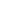             Please tick the box to agree180 will provide progress updates about your YP to the referrer. This is to ensure the most positive outcomes are achieved.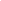             Please tick the box to agreeParent / Carer InformationRelation to Young Person [YP]NameAddressContact numberYP’s emergency name & contact numberHow will your YP travel to the gym? Would you like to be informed if your YP doesn’t attend 180?Will your YP require free gym kit to participate in 180?If so, please provide sizes. Does your YP have any dietary requirements we need to be aware about? Is there any reason your YP should not take part in physical activity?Referrer informationName & job titleOrganisationEmail and phone numberHow did you hear about us?Which issues are you hoping 180 will support the YP with?Is the Young Person currently at risk of sexual and or criminal exploitation? Does the Young Person have a diagnosed Mental Health Issue?  Are they taking any medication?Are there any other conditions we should be aware of?Are there any risks 180 needs to be aware about?Does the YP have a criminal record? Is the YP engaged with the Criminal Justice System?Does the YP use substances including alcohol?Date referred to 180SUMMARYPLEASE PROVIDE A BRIEF SUMMARY OF THE YOUNG PERSON, PERSONALITY, INTERESTS, TRIGGERS, WARNINGS, TIPS USEFUL FOR THE 180 STAFF.  